Job Description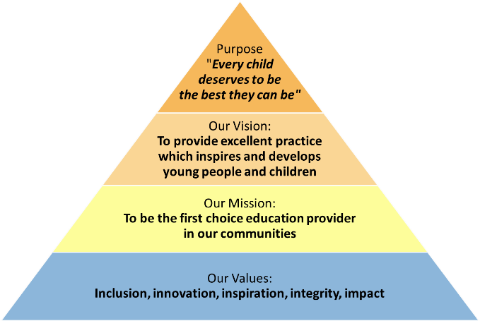 All staff should be committed to the school and East Midlands Academy Trust’s purpose to provide a relentless focus on great leadership and management and outstanding teaching.  East Midlands Academy Trust is committed to support the school leaders, teachers, and support staff to be the best they can be.Role of Examinations AssistantTo support the Examinations Manager in the administration, organisation and smooth running of all public and internal examinations and related tasks that take place within the school. To aid collection, storage, and handling of all examination materials within the schoolTo deputise for the Examinations Manager as and when requiredMain dutiesTo liaise and support teaching and all associated colleagues with all administrative processes connected to examinations and to advise where necessaryTo ensure that NIA always remains compliant to JCQ regulations and to attend training annually or as required by the JCQTo develop and maintain a good working relationship with all external stakeholdersTo protect and enhance the reputation of this CentreTo work closely with all the awarding organisations used by the schoolTo liaise with other institutions as necessaryTo work closely and sympathetically with the site team and other non-teaching departments without whose support the examinations process could not function smoothlyAssist in the running of public examinations including practical assessments and online testsLiaise with teaching staff and awarding bodies regarding pupil entriesAssist in making accurate and timely entries and registrations with examination boards for public exams (i.e. GCSE and A Level). Disseminate information about the examinations process to all stakeholders including teaching staff, senior leaders, pupils, and their parents, and respond to any complaints and queries that may ariseOrder examination papers/stationery and be responsible for their secure storage from the time they arrive until they leave the CentreWork with the Examinations Manager and other staff within the school to arrange the most suitable exams accommodation, set up rooms, create exam and invigilation timetables, resolve any clashes that arise and make appropriate provisions for pupilsBrief pupils on examination procedures and conduct, and produce guidelines for staff, pupils and parentsTo develop and implement internal (mock) timetables for all year groups as requiredTo ensure that the school website is regularly and accurately updatedAssist in the copying and distribution of results to students To organise the checking and issuing of certificates to studentsBe present on results days and afterwards for any review of resultsRespond to enquiries from potential Invigilators and assist the Examinations Manager and HR in the selection process if requiredAssist in the training and deployment of invigilatorsTo liaise with the SEND team and specifically the Centre Assessor to process Access Arrangements for students in line with JCQ regulations.To ensure that all students entitled to Access Arrangements have the opportunity to use themProcess enquires about results and examinationsAdditional dutiesHealth and SafetySo far as is reasonably practical, the post holder must ensure that safe working practices are adopted by employees, and in premises/work areas for which the post holder is responsible, to maintain a safe working environment for employees and students. Safeguarding EMAT is committed to the safeguarding of its young persons and expects all staff, volunteers, and adults to work within the parameters of the policies and procedures as agreed by the Board of Trustees to ensure the safety of all young persons within its care. Equal Opportunities It is the policy of EMAT to provide equal opportunities for all individuals; to prohibit discrimination in employment on any basis protected by applicable law, including but not limited to race, colour, religious creed, marital status, sex, sexual orientation, ancestry, national origin, age, medical condition or disability.  EMAT promotes equal employment opportunities in all aspects of employment through positive employment policies and practice. If any special requirements are needed to attend an interview, please inform the trust. East Midlands Academy Trust is committed to safeguarding and promoting the welfare of children and young people and expects all staff and volunteers to share this commitment.All appointments are subject to safer recruitment requirements.This post is subject to an Enhanced DBS DisclosureJob Description – Northampton International Academy  Job Description – Northampton International Academy  Job title:Examinations AssistantResponsible to:Examinations Manager Liaising with:Line managers, senior and extended leadership team, parents/carers, relevant support staff. Pay range:Contract terms:Compiled by: HR / HeadteacherRevision Number: v1Approved by Headteacher:Revision Date: ___/___/___Approved by HRBP: Date:  ___/___/___Signed by Post holder: Date:  ___/___/___Person SpecificationEssentialDesirableEducation and QualificationsEducation and QualificationsEducation and QualificationsGCSE Grade C/4 or equivalent in Maths and EnglishPExperience Experience Experience Experience of MIS and database systemsPExperience of producing accurate data for reporting and assessmentPRelevant experience in educational data managementPKnowledge and understandingKnowledge and understandingKnowledge and understandingWork effectively with teachers, support staff and other professionals, applying own strengths and expertise to contribute positively to the overall aims and objectives of the schoolExperience of promoting personal, social, moral, cultural and spiritual development in children Skills and AttributesSkills and AttributesSkills and AttributesPromote the school’s aims and vision positively, and use effective strategies to monitor motivation and moralePEstablish and develop positive relationships with parents, governors and the communityPCommunicate effectively (both orally and in writing) to a variety of audiences and have effective ICT skillsPDevelop good personal relationships within a team  PAbility to think creatively to anticipate and solve problems PAble to demonstrate good time management skillsPInformation gathering and analysisPPersonal Qualities Personal Qualities Personal Qualities Approachable, respectful, empathic and values othersPAble to motivate self and others to achieve a shared goalPResilient, persistent and optimistic when faced with difficulties and challengePCommitment and dedication to social justice, equality and excellence for allPFlexible, adaptable and can work in collaboration with othersPCommitted to CPD of self and others within the schoolPExcellent interpersonal communication and administrative skillsPAbility to work independently and as part of a teamPValues a coaching ethos that enable self and others to grow and developPHigh level of honesty and integrity PStrong commitment to raising standardsPPunctual and reliablePFurther requirementsFurther requirementsFurther requirementsWillingness to work flexible hours on occasion PWillingness to maintain confidentiality on school mattersPWillingness to undertake training courses that are relevant to the duties of the postPWillingness to be involved in internal and external meetingsPSupportive of the ethos of the trust and schoolP